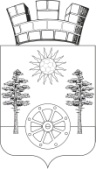 РОССИЙСКАЯ ФЕДЕРАЦИЯРОСТОВСКАЯ ОБЛАСТЬКРАСНОСУЛИНСКИЙ РАЙОНМУНИЦИПАЛЬНОЕ ОБРАЗОВАНИЕ«ГОРНЕНСКОЕ ГОРОДСКОЕ ПОСЕЛЕНИЕ»СОБРАНИЕ ДЕПУТАТОВ ГОРНЕНСКОГО ГОРОДСКОГО ПОСЕЛЕНИЯ                                             РЕШЕНИЕОб утверждении Порядка осуществления муниципального контроля за обеспечением сохранности автомобильных дорог общего пользования местного значения на территории Горненского городского поселения                Принято     Собранием депутатов                                              25.02.2022 г.  В соответствии с Федеральными законами от 06.10.2003 № 131-ФЗ «Об общих принципах организации местного самоуправления в Российской Федерации», от 08.11.2007 № 257-ФЗ «Об автомобильных дорогах и о дорожной деятельности в Российской Федерации и о внесении изменений в отдельные законодательные акты Российской Федерации»,                       от 26.12.2008 № 294-ФЗ «О защите прав юридических лиц и индивидуальных предпринимателей при осуществлении государственного контроля (надзора) и муниципального контроля», постановлением Правительства Ростовской области от 07.09.2016 № 645 «Об утверждении Порядка осуществления регионального государственного надзора за обеспечением сохранности автомобильных дорог регионального и межмуниципального значения Ростовской области», руководствуясь статьей 33 Устава муниципального образования «Горненское городское поселение», Администрация Горненского городского поселенияСОБРАНИЕ ДЕПУТАТОВ РЕШИЛО:1. Утвердить Порядок осуществления муниципального контроля за обеспечением сохранности автомобильных дорог общего пользования местного значения на территории Горненского городского поселения согласно приложению № 1.2. Утвердить критерии отнесения деятельности юридических лиц, индивидуальных предпринимателей и физических лиц к категориям риска при осуществлении муниципального контроля за обеспечением сохранности автомобильных дорог общего пользования местного значения на территории Горненского городского поселения согласно приложению № 2.3. Настоящее решение вступает в силу со дня его официального обнародования.4. Контроль за исполнением настоящего решения возложить на Главу Администрации Горненского городского поселения Корчагина П.Ю.Председатель Собрания депутатов Глава Горненского городского поселения                            Л.П. Деревянченкорабочий поселок Горный« 25 »  февраля  2022 года№ 21Приложение № 1к постановлениюАдминистрацииГорненского городского поселенияот 25.02.2022 № 21ПОРЯДОК осуществления муниципального контроля за обеспечением сохранности автомобильных дорог местного значения на территории Горненского городского поселения1. Настоящий Порядок осуществления муниципального контроля за обеспечением сохранности автомобильных дорог местного значения на территории Горненского городского поселения (далее - Порядок) разработан в соответствии с Федеральными законами от 06.10.2003 № 131-ФЗ «Об общих принципах организации местного самоуправления в Российской Федерации», от 08.11.2007 № 257-ФЗ «Об автомобильных дорогах и о дорожной деятельности в Российской Федерации и о внесении изменений в отдельные законодательные акты Российской Федерации», от 26.12.2008 № 294-ФЗ «О защите прав юридических лиц и индивидуальных предпринимателей при осуществлении государственного контроля (надзора) и муниципального контроля», постановлением Правительства Ростовской области от 07.09.2016 № 645 «Об утверждении Порядка осуществления регионального государственного надзора за обеспечением сохранности автомобильных дорог регионального и межмуниципального значения Ростовской области», и регламентирует осуществление муниципального контроля за обеспечением сохранности автомобильных дорог местного значения на территории Горненского городского поселения (далее – муниципальный контроль).2. Муниципальный дорожный контроль осуществляется во взаимодействии с органом государственного надзора в соответствующей сфере деятельности, федеральными органами исполнительной власти, органами исполнительной власти Ростовской области, организациями независимо от организационно-правовых форм и форм собственности, физическими лицами.3. Под муниципальным контролем понимается деятельность Администрации Горненского городского поселения (далее - Администрация), направленная на предупреждение, выявление и пресечение нарушений юридическими лицами, их руководителями и иными должностными лицами, индивидуальными предпринимателями и их уполномоченными представителями, физическими лицами (далее - субъекты контроля) требований, установленных федеральными законами и принимаемыми в соответствии с ними иными нормативными правовыми актами Российской Федерации в области использования автомобильных дорог (далее - обязательные требования), посредством организации и проведения проверок субъектов контроля, принятия предусмотренных законодательством Российской Федерации мер по пресечению и (или) устранению последствий выявленных нарушений, а также связанная с систематическим наблюдением за исполнением обязательных требований, анализом и прогнозированием состояния исполнения обязательных требований при осуществлении деятельности субъектами контроля.4. Под обязательными требованиями понимаются требования, обязательные для соблюдения при:- проведении работ по ремонту и содержанию автомобильных дорог;- присоединении объектов дорожного сервиса, а также объектов другого функционального назначения к автомобильным дорогам;- использовании полос отвода и придорожных полос, в том числе технических требований и условий по размещению объектов капитального строительства, объектов, предназначенных для осуществления дорожной деятельности, объектов дорожного сервиса, рекламных конструкций, инженерных коммуникаций, подъездов, съездов, примыканий и иных объектов, размещаемых в полосе отвода и придорожных полосах автомобильных дорог;- ином использовании автомобильных дорог.5. Муниципальный контроль осуществляется посредством организации и проведения плановых и внеплановых проверок субъектов контроля по соблюдению ими обязательных требований, принятия предусмотренных законодательством мер по пресечению и (или) устранения последствий выявленных нарушений, а также путем систематического наблюдения за исполнением обязательных требований, анализа и прогнозирования состояния исполнения обязательных требований при осуществлении деятельности субъектами контроля.Проверки проводятся в форме документарной проверки и (или) выездной проверки.6. Организация и проведение проверок субъектов контроля в целях осуществления муниципального контроля осуществляется в соответствии с Федеральным законом от 26.12.2008 № 294-ФЗ и соответствующим административным регламентом, утвержденным нормативным правовым актом Администрации.7. Перечень должностных лиц Администрации, уполномоченных на осуществление муниципального контроля, утверждается нормативным правовым актом Администрации (далее - должностные лица Администрации).8. При осуществлении муниципального контроля должностные лица Администрации взаимодействуют с органами прокуратуры, органами внутренних дел, другими муниципальными органами, органами местного самоуправления поселений, экспертными организациями, организациями, обеспечивающими сохранность автомобильных дорог.9. В случае выявления нарушений обязательных требований при проведении проверки должностные лица Администрации принимают меры, предусмотренные законодательством Российской Федерации.10. Должностные лица Администрации имеют право:- производить необходимые измерения с использованием необходимого оборудования;- привлекать в установленном порядке экспертов и экспертные организации к осуществлению муниципального контроля;- в установленных законодательством случаях и порядке запрашивать в органах, организациях, у субъектов контроля необходимые документы, материалы и сведения, относящиеся к предмету проверки;- фиксировать, в том числе с применением фотофиксирующих и видеозаписывающих устройств, факты нарушений, совершенных субъектами контроля при проведении работ по ремонту и                          содержанию автомобильных дорог, использовании автомобильных                      дорог, использовании полос отвода и придорожных полос автомобильных дорог.11. Должностные лица Администрации при проведении проверки обязаны:- проводить проверки в соответствии с требованиями действующего законодательства и в пределах своей компетенции;- составлять акты проверок;- выдавать обязательные к исполнению предписания об устранении выявленных нарушений;- своевременно и в полной мере исполнять предоставленные в соответствии с законодательством Российской Федерации полномочия по предупреждению, выявлению и пресечению нарушений обязательных требований;- соблюдать законодательство Российской Федерации, права и законные интересы субъектов контроля, проверка которых проводится;- проводить проверку на основании распоряжения Администрации о ее проведении, в соответствии с ее назначением;- проводить проверку только во время исполнения служебных обязанностей, выездную проверку - только при предъявлении служебных удостоверений, распоряжения Администрации и в случае, предусмотренном частью 5 статьи 10 Федерального закона от 26.12.2008 № 294-ФЗ, копии документа о согласовании проведения проверки;- направлять информацию о фактах нарушения действующего законодательства в области обеспечения сохранности автомобильных дорог в органы, уполномоченные для принятия соответствующих решений;- не препятствовать руководителю, иному должностному лицу или уполномоченному представителю юридического лица, индивидуальному предпринимателю, его уполномоченному представителю присутствовать при проведении проверки и давать разъяснения по вопросам, относящимся к предмету проверки;- представлять руководителю, иному должностному лицу или уполномоченному представителю юридического лица, индивидуальному предпринимателю, его уполномоченному представителю, присутствующим при проведении проверки, информацию и документы, относящиеся к предмету проверки;- знакомить руководителя, иное должностное лицо или уполномоченного представителя юридического лица, индивидуального предпринимателя, его уполномоченного представителя с результатами проверки;- знакомить руководителя, иное должностное лицо или уполномоченного представителя юридического лица, индивидуального предпринимателя, его уполномоченного представителя с документами и (или) информацией, полученными в рамках межведомственного информационного взаимодействия;- учитывать при определении мер, принимаемых по фактам выявленных нарушений, соответствие указанных мер тяжести нарушений, их потенциальной опасности для жизни, здоровья людей, для животных, растений, окружающей среды, объектов культурного наследия (памятников истории и культуры) народов Российской Федерации, безопасности государства, для возникновения чрезвычайных ситуаций природного и техногенного характера, а также не допускать необоснованное ограничение прав и законных интересов граждан, в том числе индивидуальных предпринимателей, юридических лиц;- доказывать обоснованность своих действий при их обжаловании субъектами контроля в порядке, установленном законодательством Российской Федерации;- соблюдать сроки проведения проверки, установленные законодательством;- не требовать от субъектов контроля документы и иные сведения, представление которых не предусмотрено законодательством Российской Федерации;- перед началом проведения выездной проверки по просьбе руководителя, иного должностного лица или уполномоченного представителя юридического лица, индивидуального предпринимателя, его уполномоченного представителя ознакомить их с положениями административного регламента, в соответствии с которым проводится проверка;- осуществлять запись о проведенной проверке в журнале учета проверок в случае его наличия у субъекта контроля.Приложение № 2к постановлениюАдминистрацииГорненского городского поселенияот 25.02.2022 № 21КРИТЕРИИ отнесения деятельности юридических лиц, индивидуальных предпринимателей и физических лиц к категориям риска при осуществлении муниципального контроля за обеспечением сохранности автомобильных дорог общего пользования местного значения на территории Горненского городского поселения№п/пКритерии отнесения деятельности юридических лиц, индивидуальных предпринимателей и физических лиц к категориям рискаПоказатели рискаКатегории риска12341.Проведение проверок в отношении субъекта контроляранее в отношении субъекта контроля проверки не проводилисьвысокая категория риска1.Проведение проверок в отношении субъекта контроляпоследняя проверка в отношении субъекта контроля проведена более 3 лет назадсредняя категория риска1.Проведение проверок в отношении субъекта контроляпоследняя проверка в отношении субъекта контроля проведена в течение последних 3 летнизкая категория риска2.Неисполнение (исполнение) субъектом контроля предписаний, выданных в рамках ранее проведенных проверокпредписание, выданное в ходе проведенной проверки, субъектом контроля - не исполненовысокая категория риска2.Неисполнение (исполнение) субъектом контроля предписаний, выданных в рамках ранее проведенных проверокпредписание, выданное в ходе проведенной проверки, субъектом контроля исполнено частично либо с нарушением сроков, установленных для его исполнениясредняя категория риска2.Неисполнение (исполнение) субъектом контроля предписаний, выданных в рамках ранее проведенных проверокпредписание, выданное в ходе проведенной проверки, субъектом контроля исполнено полностью и в сроки, установленные для его исполнениянизкая категория риска3.Поступление обращений от граждан, организаций, органов государственной власти, органов местного самоуправления поселений, информации от правоохранительных органов, из средств массовой информации, свидетельствующих о нарушении субъектом контроля обязательных требованийв течение года обращений граждан, организаций, органов государственной власти, органов местного самоуправления поселений с информацией о нарушении субъектом контроля обязательных требований - поступило более 5высокая категория риска3.Поступление обращений от граждан, организаций, органов государственной власти, органов местного самоуправления поселений, информации от правоохранительных органов, из средств массовой информации, свидетельствующих о нарушении субъектом контроля обязательных требованийв течение года обращений граждан, организаций, органов государственной власти, органов местного самоуправления поселений с информацией о нарушении субъектом контроля обязательных требований - поступило не более 5средняя категория риска3.Поступление обращений от граждан, организаций, органов государственной власти, органов местного самоуправления поселений, информации от правоохранительных органов, из средств массовой информации, свидетельствующих о нарушении субъектом контроля обязательных требованийв течение года обращений граждан, организаций, органов государственной власти, органов местного самоуправления поселений с информацией о нарушении субъектом контроля обязательных требований -не поступалонизкая категория риска